2 февраля 2022 года в библиотеке филиале №4 «Военный городок» прошел литературный урок «Время Петра Великого» для детей. Библиотекарь рассказала биографию ПетраI, его становление на престол, который сам жил во благо страны и других наставлял. А также о том, как он строил северную столицу. Одним   из главных дел Петра Великого было создание русского флота и непобедимой русской армии. Энергичный царь распорядился открыть школы для детей и юношей, мореходные школы, где обучались будущие адмиралы. Энергичный, целеустремленный, жадный до новых знаний Петр Великий вошел в историю императором, сумевшим изменить облик России и ход истории на долгие года. Ребята узнали легенду города Богучара.В конце мероприятия дети приняли участие в викторине, из которой узнали, что такое камбуз на корабле и сколько морей омывает нашу родину и еще много интересного.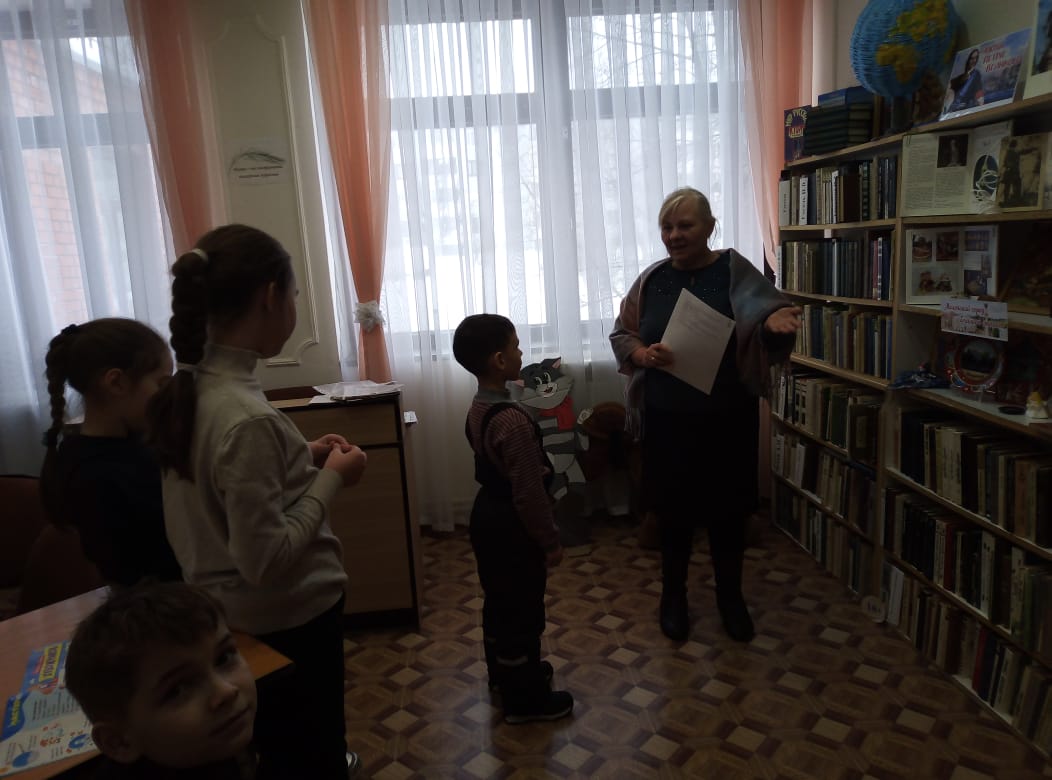 